Katecheza 44                       26. 05    i    29. 05Temat: Przyjmujemy Ducha Świętego.Witam i pozdrawiam wszystkich moich uczniów kl. I.Dzisiejsze spotkanie rozpoczniemy od modlitwy;
Chwała Ojcu i Synowi, i Duchowi Świętemu. Jak była na początku, teraz i zawsze, i na wieki wieków.
Amen.Na ostatniej katechezie analizowaliśmy Wniebowstąpienie Pana Jezusa. Żegnając się z apostołami obiecał, że przyśle pomocnika – Ducha Świętego. Ducha Świętego nikt nie może zobaczyć, bo jest niewidzialny. Ale o Duchu świętym przypominają nam różne obrazy.  Posłuchajcie opowiadania;https://www.youtube.com/watch?v=xqh5RBysD_I
Zesłanie Ducha Świętego. Komentarz Gienka WashableZesłanie Ducha Świętego. Ułóż puzzle Duch Świętyhttps://puzzlefactory.pl/pl/kategorie/wielkanoc  -  Wybierz obrazek Duch Święty W zeszycie ćwiczeń proszę uzupełnić str 58 i 59Katecheza 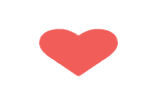 Temat; Ojcze nasz – modlitwa oczami dziecka. 
Kocham Cię, mój Boże. https://www.youtube.com/watch?v=vKsdRmHHa0MNajpiękniejsze słowa płyną z głębi dziecięcego serduszka.               Poproś bliską sobie osobę o przeczytanie tekstu z prezentacji. 
             https://www.youtube.com/watch?v=1xHcXcN2YjMDół formularzaUzupełnij brakujące słowa.https://wordwall.net/pl/resource/1083897/religia/ojcze-nasz
26. MAJSpecjalny prezent od dziecka z okazji Dnia Matki. Proszę obejrzeć razem z dzieckiem i swoją rodziną.  Kochana Mamo, poczuję miłość swojego dziecka. Nie zawsze potrafi wypowiedzieć to, co czuje, ale bardzo Cie kocha. 